Memory voor recreaKnip de onderstaande kaartjes uit en schud deze door elkaar. Leg ze mooi op een tafel/ op de grond. Draai om de beurt 2 kaartjes om. Als het dezelfde zijn: Goed zo! De andere spelers doen de oefening die op het kaartje staan. Als het verschillende kaartjes zijn: Jammer, jij moet beide oefeningen uitvoeren die op de twee kaartjes staan.De winnaar is degene met de meeste kaartjes.TIP: je kan de kaartjes plastificeren zodat ze langer mee gaan.VEEL SPEELPLEZIER ! 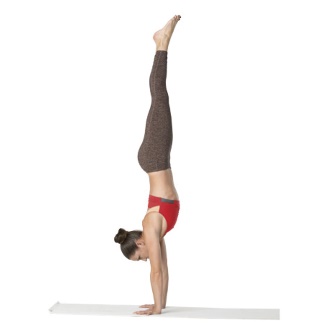 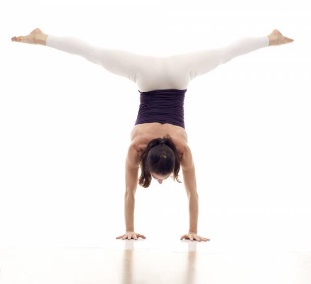 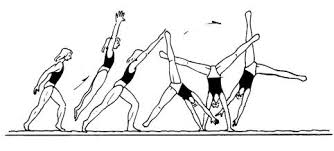 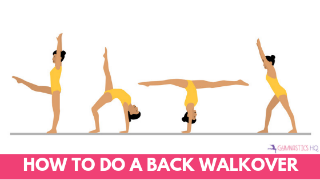 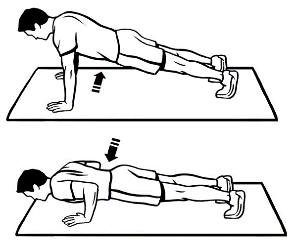 8 x 8 x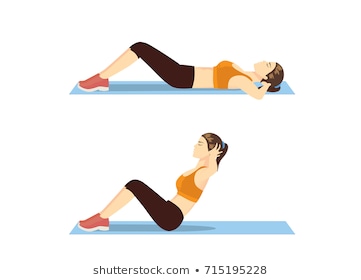 10 x 10 x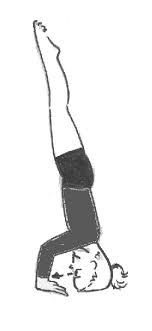 5 seconden5 seconden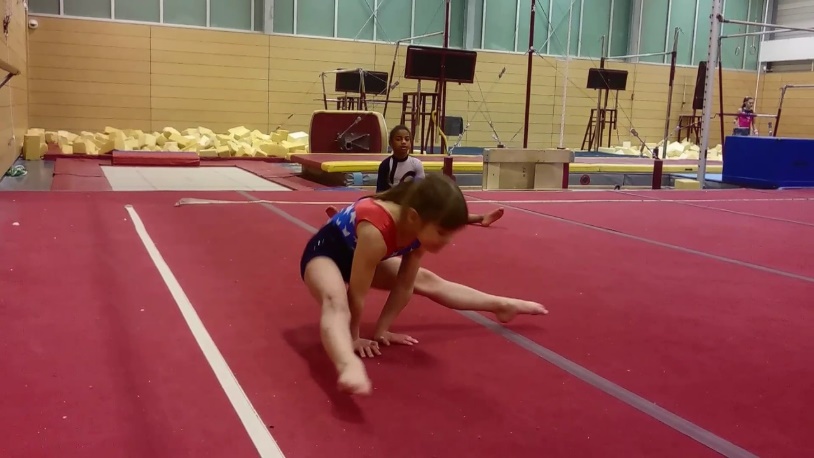 3 seconden3 seconden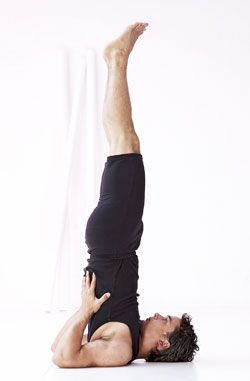 12 seconden12 seconden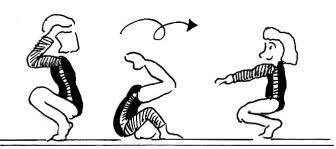 3x3x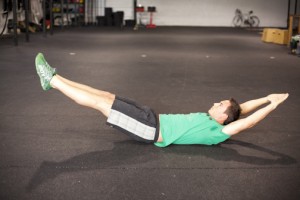 10 seconden10 seconden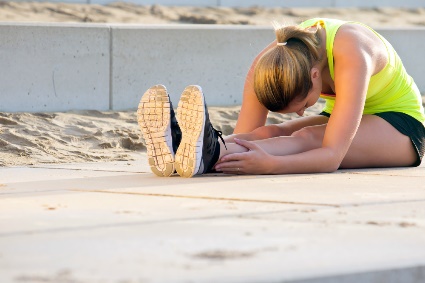 15 seconden15 seconden